Техника безопасности и правила поведения учащихся во время весенних каникул.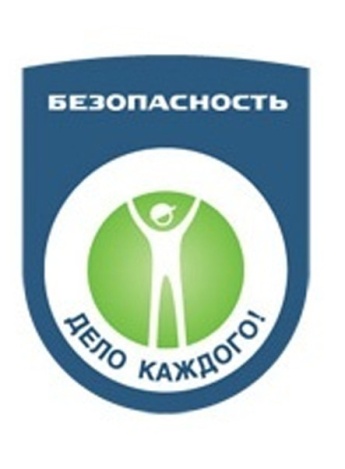 1. Необходимо быть осторожным, внимательным на улице, при переходе дороги; соблюдать правила дорожного движения;      2. Соблюдать правила техники безопасности при прогулках в лесу, на реке:
      3. Запрещается разжигать костры на территории поселения и         территории лесного массива;
     4. Не приближаться к рекам, соблюдать правила безопасности на водоеме..      5.Необходимо заботиться о своем здоровье; проводить профилактические мероприятия против гриппа и простуды;      6.Быть осторожным при контакте с электрическими приборами, соблюдать технику безопасности при включении и выключении телевизора, электрического утюга, чайника и т.д.       7.Соблюдать технику безопасности при пользовании газовыми приборами;       8.Соблюдать временной режим при просмотре телевизора и работе на компьютере;      9.Запрещается посещать тракторные бригады, гаражи, фермы, стройки без сопровождения взрослых. Запрещено находиться на стройках, в заброшенных домах.     10.Быть осторожным в обращении с домашними животными;      11.Запрещается находиться на улице без сопровождения взрослых после 22.00 часов 